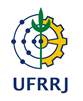 UNIVERSIDADE FEDERAL RURAL DO RIO DE JANEIROPRÓ-REITORIA DE PESQUISA E PÓS-GRADUAÇÃOSECRETARIA ACADÊMICA DE PÓS-GRADUAÇÃO (SAPG)PROGRAMA ANALÍTICODISCIPLINA*Cada crédito Teórico ou Prático corresponde a 15 horas-aula e cada Prático a 30 ou 45 horas.Código: PEA-1505Nome: INTRODUÇÃO À ABORDAGEM SISTÊMICACréditos*: 1Carga Horária: 15DEPARTAMENTO DE: Programa de Pós-Graduação em Educação Agrícola (PPGEA)INSTITUTO DE: AGRONOMIAPROFESSOR(ES): OBJETIVOS: EMENTA:A produção em uma abordagem sistêmica. O sistema como construtor: superação da noção de sistema como estrutura à priori. A dinâmica dos sistemas. Propriedades. Leis emergentes. O desequilíbrio em um sistema.CONTEÚDO PROGRAMÁTICO:BIBLIOGRAFIA:BERTRAND, Y., GUILLEMET, P., MATOS, D. Organizações, uma abordagem sistêmica. Lisboa. Instituto Piaget. CAPRA, F. As conexões ocultas: Ciência para uma vida sustentável. São Paulo: Cultrix, 2005. CHÁVES, P., Gestión de Instituciones Educativas, Módulo VII, 1996. CHEVALLARD, I. La transposición didáctica, Buenos Aires, Aique, 1991. KUHN, T. S. A estrutura das Revoluções Científicas. São Paulo: Perspectiva, 2007. Libâneo, J.C.  Santos, A.Educação na era do conhecimento em rede e transdisciplinaridade .Campinas, SP: editora Alínea, 2010. LIBANEO, J.C.  Santos, A. Teorias e Métodos Pedagógicos sob a ótica do Pensamento Complexo. Campinas, SP: editora Alinea, X  3ª. Edição. 2000 MORIN, Edgar, Introdução ao pensamento complexo, Porto Alegre, RS: Sulina, 2006. Pineau, Gastón. Emergência de um paradigma antropoformador de pesquisaaçãoformação transdisciplinarSaúde e Sociedade, Vol.14, p.102110. 2005. SANTOS, B. S. Epistemologias do Sul. SO: Ed. Cortez, 2010 VASCONCELLOS, M. J. E. Pensamento sistêmico: o novo paradigma da ciência. Editora Papirus, 2012.